【Memory game　翻轉記憶牌遊戲】範例：*名稱：建立翻轉記憶牌遊戲任務建立翻轉記憶牌遊戲任務建立翻轉記憶牌遊戲任務建立翻轉記憶牌遊戲任務說明：□顯示說明□顯示說明□顯示說明□顯示說明□顯示說明最高等級：10101010編輯器：Memory game　翻轉記憶牌遊戲任務Memory game　翻轉記憶牌遊戲任務Memory game　翻轉記憶牌遊戲任務Memory game　翻轉記憶牌遊戲任務Tutorial　指南Example　範例Tutorial　指南Example　範例Tutorial　指南Example　範例Tutorial　指南Example　範例▼Cards　記憶牌▼Cards　記憶牌▼Cards　記憶牌▼Cards　記憶牌▼Card　記憶牌▼Card　記憶牌▼Card　記憶牌Image*　圖示✚  Add 　新增圖像
 Edit image 　編輯圖像
 Edit copyright 　編輯圖像著作權資訊Alternative text for Image*　圖示替代文字Describe what can be seen in the photo. The text is read by text-to-speech tools needed by visually impaired users.　請描述此張圖示中可看到什麼。此段文字做為閱讀器導讀文字，對視障使用者更為友善Alternative text for Image*　圖示替代文字Matching Image　相稱圖示An optional image to match against instead of using two cards with the same image.　可選用一張與主圖示相稱的圖示，並非使用兩張相同的圖示。Matching Image　相稱圖示✚  Add 　新增圖像
 Edit image 　編輯圖像
 Edit copyright　編輯圖像著作權資訊Alternative text for Matching Image　相稱圖示的替代文字Describe what can be seen in the photo. The text is read by text-to-speech tools needed by visually impaired users.　請描述此張圖示中可以看到什麼。此段文字做為閱讀器導讀文字，對視障使用者更為友善Alternative text for Matching Image　相稱圖示的替代文字Description　描述An optional short text that will pop up once the two matching cards are found.　選填。當找到兩張相稱圖示時所顯示的文字Description　描述ADD CARD　新增翻轉記憶牌ADD CARD　新增翻轉記憶牌ADD CARD　新增翻轉記憶牌ADD CARD　新增翻轉記憶牌▼Behavioural settings　行為設定▼Behavioural settings　行為設定▼Behavioural settings　行為設定▼Behavioural settings　行為設定☑Position the cards in a square　將記憶牌顯示於正方形中Will try to match the number of columns and rows when laying out the cards. Afterward, the cards will be scaled to fit the container.　當設定多組記憶牌時，將依組數平均分配顯示行列數及顯示大小☑Position the cards in a square　將記憶牌顯示於正方形中Will try to match the number of columns and rows when laying out the cards. Afterward, the cards will be scaled to fit the container.　當設定多組記憶牌時，將依組數平均分配顯示行列數及顯示大小☑Position the cards in a square　將記憶牌顯示於正方形中Will try to match the number of columns and rows when laying out the cards. Afterward, the cards will be scaled to fit the container.　當設定多組記憶牌時，將依組數平均分配顯示行列數及顯示大小Number of cards to use　使用的記憶牌組數量Setting this to a number greater than 2 will make the game pick random cards from the list of cards.　設定大於2的組數時，即可讓遊戲隨機顯示記憶牌Setting this to a number greater than 2 will make the game pick random cards from the list of cards.　設定大於2的組數時，即可讓遊戲隨機顯示記憶牌Number of cards to use　使用的記憶牌組數量☑Add button for retrying when the game is over　遊戲結束後顯示重試功能鈕☑Add button for retrying when the game is over　遊戲結束後顯示重試功能鈕☑Add button for retrying when the game is over　遊戲結束後顯示重試功能鈕▼Look and feel　外觀視覺▼Look and feel　外觀視覺▼Look and feel　外觀視覺▼Look and feel　外觀視覺Theme Color　主題顏色Choose a color to create a theme for your card game.　為您的翻轉記憶牌遊戲設定一種顏色主題Choose a color to create a theme for your card game.　為您的翻轉記憶牌遊戲設定一種顏色主題Theme Color　主題顏色Choose colorChoose colorCard Back　記憶牌背面圖示Use a custom back for your cards.　為您的卡片背面設定圖示Use a custom back for your cards.　為您的卡片背面設定圖示Card Back　記憶牌背面圖示✚  Add 　新增圖像
 Edit image 　編輯圖像
 Edit copyright　編輯圖像著作權資訊✚  Add 　新增圖像
 Edit image 　編輯圖像
 Edit copyright　編輯圖像著作權資訊▼Text overrides and translations　優先顯示文字及翻譯Here you can edit settings or translate texts used in this content.　您可在此編輯或設定翻譯文字▼Text overrides and translations　優先顯示文字及翻譯Here you can edit settings or translate texts used in this content.　您可在此編輯或設定翻譯文字▼Text overrides and translations　優先顯示文字及翻譯Here you can edit settings or translate texts used in this content.　您可在此編輯或設定翻譯文字▼Text overrides and translations　優先顯示文字及翻譯Here you can edit settings or translate texts used in this content.　您可在此編輯或設定翻譯文字▼Localization: Card turns　在地化：翻轉記憶牌▼Localization: Card turns　在地化：翻轉記憶牌▼Localization: Card turns　在地化：翻轉記憶牌Card turns text *　翻轉記憶牌功能鈕名稱Card turns　翻轉記憶牌Card turns　翻轉記憶牌Time spent text *　花費時間Time spent　實際花費時間Time spent　實際花費時間Feedback text *　回饋訊息Good work!　做得好！Good work!　做得好！Try again button text *　重試功能鈕名稱Reset　重試Reset　重試Close button label *　關閉功能鈕名稱Close　關閉Close　關閉Game label *　遊戲名稱Memory Game. Find the matching cards.　翻轉記憶牌遊戲。請找出相稱的記憶牌Memory Game. Find the matching cards.　翻轉記憶牌遊戲。請找出相稱的記憶牌Game finished label *　遊戲完成名稱All of the cards have been found.　所有的記憶牌皆已找出All of the cards have been found.　所有的記憶牌皆已找出Card indexing label *　記憶牌索引名稱Card %num:　記憶牌數量 %num:Card %num:　記憶牌數量 %num:Card unturned label *　未翻轉記憶牌名稱Unturned.　未翻轉Unturned.　未翻轉Card matched label *　相稱記憶牌名稱Match found.　已找到相稱的記憶牌Match found.　已找到相稱的記憶牌鑷子燒杯試管研缽及杵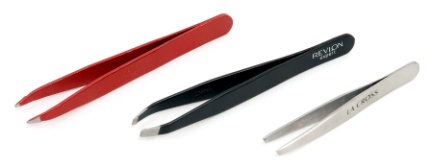 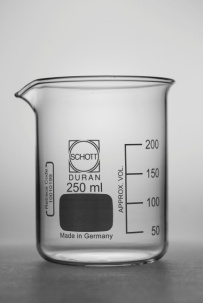 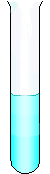 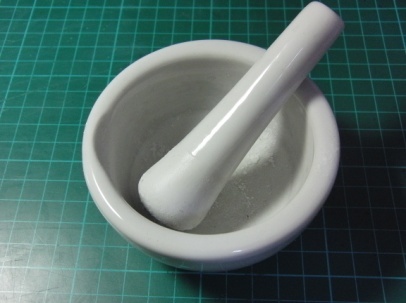 由 Evan-Amos - 自己的作品, 公有領域, https://commons.wikimedia.org/w/index.php?curid=11333948公有領域File:Tweezers-variety.jpg建立於：2010年8月27日由 Lucasbosch - 自己的作品, 創用CC 姓名標示-相同方式分享 3.0, https://commons.wikimedia.org/w/index.php?curid=23293880創用CC 姓名標示-相同方式分享 3.0File:Schott Duran Beaker low form 250ml.jpg建立於：2012年7月4日典型的試管是又細又長的，頂部開口，底部彎曲。由 英文Wikipedia的Theresa knott, 創用CC 姓名標示-相同方式分享 3.0, https://commons.wikimedia.org/w/index.php?curid=583206創用CC 姓名標示-相同方式分享 3.0File:Test tube true C.png建立於：2003年3月23日由 GOKLuLe - 自己的作品, 創用CC 姓名標示-相同方式分享 3.0, https://commons.wikimedia.org/w/index.php?curid=16531201創用CC 姓名標示-相同方式分享 3.0File:Mortar and pestle.jpg建立於：2011年9月17日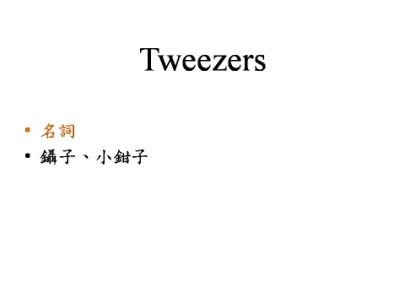 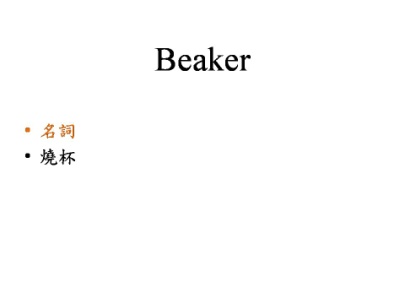 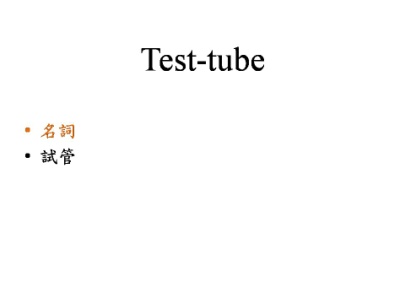 